SVENSKA HUNDKLUBBEN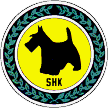 Protokoll fört vid Centralstyrelsens möte i LK Västerås klubbstuga i Häpplinge 2015-10-27Närvarande:Anders Bruse, Jan-Lennart Andersson, Zaima Erlandsson, Anna Blomfelt, Susanne Ahlén, Jenny Hedenby samt Kjell Ryman (adjungerad)Meddelat förhinder: Magnus SamuelssonFrånvarande:Fanny Törnblom§ 69	Mötet öppnas	Ordförande hälsar alla välkomna och förklarar mötet öppnat.§ 70	Nytt medlemsdatabas och ny hunddatabas
Kjell Ryman (adjungerad ledamot i databasfrågorna) informerar styrelsen om status rörande medlemdatabas och hunddatabas:	Medlemsdatabasen. SHK köper basversionen av Mawik AB:s medlemsdatabas för 7 500 kr i årsavgift samt 5 000 kr i startavgift (inkl. moms). Viss anpassning måste göras för SHK:s behov på löpande räkning á 844 kr/tim (inkl. moms).	Hunddatabasen. Databasen utvecklas av IT Senior på ideell basis, men med kostnadsteckning för resor. 	Såväl medlems- som hunddatabas beräknas kunna tas i bruk någon gång under första kvartalet 2016.§ 71	Fastställande av dagordningDagordningen fastställs.§ 72	Val av justerareTill justerare väljs Susanne Ahlén§ 73	Godkännande av tidigare protokollFöregående protokoll godkänns och läggs till handlingarna.§ 74	Ekonomi
Kassören redogör för bokslut t.o.m. 25 okt. De likvida medlen uppgår till 464 086 kr, varav 100 228 i fast ränteplacering, 200 953 i Strategas lågriskfond och resterande 162 905 på PG-kontot och Sparkontot.Resultatprognosen pekar nu mot ett 0-resultat – d.v.s. i fas med budget.  Utfall t.o.m. 25 okt är 29 887 krIntäkterna från viktiga verksamhetsgrenar minskar, vilket visar på ett minskat antal utställare, genomförda hundtester, genomförda arbetsprov och deltagare i lydnadstävlingar.
§ 75	Föranmälda ärenden (beslutsärenden) 
a) Förslag från UK på utställningsdatum för 2016 och 2017
Beslut: Centralstyrelsen beslutar att godkänna det föredragna förslaget på utställningsdatum för verksamhetsåren 2016 och 2017.  Utställnings-datumen publiceras snarast på centrala hemsidan. 
SHK:s dopingpolicyFörslag på ny dopingpolicy för Svenska Hundklubben föredras.Beslut: Centralstyrelsen godkänner policyförslaget samt förslaget på dess tillämpning. Aktuella dokument publiceras snarast på centrala hemsidanDopingdispensskrivelse från SHK EskilstunaBeslut: Föredragande önskar fördjupa sig i det aktuella ärendet, samt delegeras beslutanderätt i frågan.Mejlväxlingen LK Torshälla/Eskilstunas styrelse och ArbetsprovkommitténStyrelsen konstaterar att mycket av upphovet till motsättningen mellan lokalklubb och centrala kommitté står att finna i otydligheter i vilka uppdrag, mandat och styrmedel kommittéerna har. Kunskapsöverföring till nya kommittémedlemmar samt interkommunikation mellan klubbens lokala och centrala delar behöver ses över, förändras och bättras.Beslut: Centralstyrelsen beslutar att i första skedet hänskjuta frågan om kommittéuppdrag, kunskapsöverföring och internkommunikation till den nybildade ordförandegruppen.Beslut om ny APK-ordförandeOrdförande samt ytterligare en APK-ledamot lämnade sina uppdrag för en  tid sedan. Resterande APK-medlemmar och representanter från CS har träffats för att hitta lösningar på den uppkomna situationen.Beslut: Centralstyrelsen beslutar att godkänna ”APK-träffens” förslag till ny kommittékonstellation. Centrala funktionärslistan uppdateras snarast.§ 76	Styrelsens åtgärdslistaAv tidsskäl beslutar styrelsen att sekreteraren själv uppdaterar styrelsens interna åtgärdslista, och skickar ut den tillsammans med det justerade protokollet till styrelsemedlemmarna.§ 77	Rapporter Nya OrdförandegruppenRiksordförande redogör för mötet med den nya arbetsgruppen, som är tänkt som en ny resurs - rådgivande till centralstyrelsen i övergripande strategiska frågor. Arbetsgruppens deltagare var helt överens om att gruppen har en viktig funktion att fylla. Nästa möte för ordförandegruppen blir på tisdag 8 december 18.00-21.00
b) Mejl rörande mantrailingutbildningFörfrågan har inkommit om SHK:s intresse av att ekonomiskt stötta en tänkt 3-dagars mantrailingkurs HT-16.Centralstyrelsen konstaterar att mejlunderlaget inte ger tillräckligt med information för att beslut ska kunna fattas. Frågan bereds till nästa CS-möte.CTK:s förslag på revidering av SHK:s tävlingslydnadsreglerStyrelsen informeras om huvuddragen i revideringsförslaget, som nyligen skickats ut till lokalklubbarna för remissbehandling. Remisstiden går ut 31 december.  Enligt CTK:s tidplan bedöms nya regler kunna träda i kraft fr.o.m. VT-17.Hantering av SHK:s dokumentarkiv i UppsalaStyrelsen informeras om att arkivet inom kort kommer att kompletteras med det materiel, som i dagsläget finns ute i organisationen.Rapport från SHK:s lokalklubbarLokalklubben VSN befinner sig i ett kritiskt läge. Ont om instruktörer, ont om kursdeltagare och svårigheter att få till en välfungerande administration gör framtiden osäker. Lokala styrelsen undersöker även möjligheterna att flytta verksamheten till annan ort med bättre förutsättningar.Centralstyrelsen beslutar att förlägga nästa CS-möte i VSN:s klubbstuga och då träffa den lokala styrelsen för diskussion och samråd.Ny SHK-klubbUK-ordförande informerar om ett spirande intresse från utställningsintresserade i Borlänge att starta en utställningsklubb i SHK:s regi. Centralstyrelsen följer utvecklingen med stort intresse!§ 78	Övriga frågor 
	a) Andningsbesvär hos trubbnosiga raserStyrelsen informeras om de problem vissa trubbnosiga raser har, och att problemet uppmärksammats av ett stort antal veterinärer, som arbetar för att förbättra situationen. Centralstyrelsen är enig om att Svenska Hundklubbens utställningsverksamhet, ska arbeta i linje med veterinärgruppens rekommendationerFrågan bereds till nästa CS-möte.AvelskommittéUK-ordförande meddelar om planerna att återuppväcka SHK:s avelskommitté. Ett par uppfödare har visat intresse att ingå i en framtida avelskommitté. UK-ordförande arbetar vidare med frågan.Huvudklubbens årsmöteBeslut: Centralstyrelsen beslutar att huvudklubbens årsmöte förläggs till Djursjukhuset i Strömsholm på söndag 20 mars med start 12.00§ 79	Nästa möteNästa CS-möte beslutas förläggas till lokalklubben VSN på söndag 29 november med start kl. 14.00.§ 80	Mötet avslutasOrdförande avslutar mötet./Anders Bruse/		/Jan-Lennart Andersson/Ordförande			Sekreterare/Susanne Ahlén/Justerare